Karta w obronie samorządnościWiele niepokoju w środowisku samorządowym wzbudzają pomysły rządzących dotyczące zapowiadanych zmian w samorządach. Zygmunt Frankiewicz, prezes Związku Miast Polskich, prezydent Gliwic, podczas posiedzenia Zarządu ZMP w Łodzi 17 lutego br., zapowiedział: - Musimy walczyć o dobre imię samorządu, który jest lepiej oceniany niż Sejm, premier czy prezydent. Trwa mobilizacja środowiska. Stawimy opór polityczny. W trakcie dyskusji mówiono o konieczności zaostrzenia działań Związku w obronie samorządności.Przedstawiciele miast zasiadający w Zarządzie ZMP przyjęli, jako wstęp do dalszych działań, Kartę Samorządności, którą będą mogły podpisać wszystkie samorządy i korporacje zrzeszające JST. Zmiany w ustawach dotyczących podstaw polskiego samorządu, które są obecnie proponowane bez żadnych konsultacji ze stroną samorządową, mogą podważyć ustrój państwa. - To zamach na wolność Polaków, zamach na polskie samorządy. Odbieranie kompetencji gminom, powiatom i województwom, przekazywanie ich administracji centralnej, oddalonej od obywateli i niepoddanej ich kontroli, to odejście od demokracji. To krok w kierunku dyktatury. Stanowczo się temu sprzeciwiamy – podkreśla stanowczo Jacek Karnowski, członek Zarządu ZMP, prezydent Sopotu. Samorządowcy domagają się w Karcie, aby rządzący oraz stanowiący prawo przestrzegali i szanowali konstytucyjne zasady ustroju naszego państwa, dlatego należy je przypomnieć.  W ich opinii, ograniczenie praw wyborczych obywateli, pozbawienie przedstawicieli mieszkańców gmin samodzielności w realizacji zadań publicznych, swobody w gospodarowaniu ich wspólnym majątkiem, wolności we współdziałaniu z innymi jednostkami spowoduje zahamowanie rozwoju lokalnego, zgodnego z oczekiwaniami mieszkańców. Członkowie Zarządu ZMP negatywnie zaopiniowali także projekt ustawy o ustroju miasta stołecznego Warszawy, który jest ich zdaniem niezgodny z podstawowymi zasadami samorządu terytorialnego, objętymi gwarancjami konstytucyjnymi. Związek stoi na stanowisku, że przyjmowane rozwiązania powinny spełniać uniwersalne wymogi, pozwalające na budowanie współpracy autonomicznych gmin i powiatów, w drodze konsensusu społecznego i z uwzględnieniem opinii społeczności lokalnych.  – Projekt ustawy wniesiony przez posła Sasina nie powinien być w ogóle procedowany w Sejmie. Powstał bez konsultacji z mieszkańcami, dlatego zdecydowanie odpowiedzieliśmy: nic o nas bez nas - mówi Elżbieta Radwan, burmistrz Wołomina.W załączeniu - Karta Samorządności i stanowisko Zarządu ZMP w sprawie ustawy „warszawskiej”. Więcej na www.miasta.plJoanna Proniewiczrzecznik prasowy ZMPjoanna.proniewicz@zmp.poznan.pl, tel. 601 312 741***Współpraca polskich miast na rzecz kreowania polityki lokalnej.Związek Miast Polskich walczy o sprawy polskich miast. Reprezentuje interesy prawie 300 samorządów miejskich i na ich rzecz prowadzi lobbing legislacyjny. Aktywnie angażuje się w działania wspierające samorządność lokalną i decentralizację oraz dąży do lepszego rozwoju polskich miast.Poprzez udział w licznych gremiach krajowych i międzynarodowych stara się być aktywnym 
i skutecznym ambasadorem spraw samorządowych oraz partnerem merytorycznym polskich miast.Związek Miast Polskich stanowi platformę wymiany doświadczeń pomiędzy miastami. Umożliwia dzielenie się wiedzą i umiejętnościami oraz najlepszymi praktykami pochodzącymi z miast. Wyjątkowość współpracy w ramach stowarzyszenia polega na stałej lub doraźnej możliwości kooperacji z innymi miastami.Związek zapewnia także wsparcie eksperckie dla miast. Wspomaga je w bieżącym i strategicznym zarządzaniu poprzez System Analiz Samorządowych - największą samorządową bazę danych statystycznych o miastach.Promuje dobre praktyki nowoczesnego i innowacyjnego zarządzania samorządowymi wspólnotami mieszkańców poprzez działalność informacyjną i wydawniczą. Organizuje konferencje tematyczne, seminaria i warsztaty.***Związek Miast Polskich Informacja prasowa21 lutego 2017 r.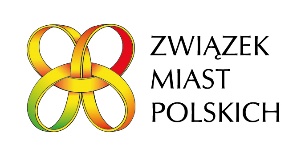 